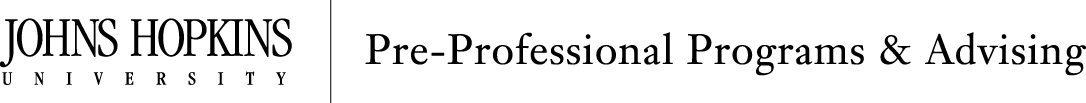 Forwarding Committee Letters to Post-Bac/Master’s ProgramsIf you have a Pre-Professional Advising Committee Letter and are applying to post-bac/master’s programs after not gaining admission to medical or dental school, the Pre-Professional Office is able to forward the entire letter packet—your Committee Letter and individual letters of evaluation—to the programs of your choice.  Instructions for forwarding Committee Letter packets to post-bac/master’s programs:Submit the Post-Bac/Master’s Programs Letters of Evaluation form (next page) electronically to preprofessional@jhu.edu at least two weeks prior to the earliest deadline of the programs to which you are applying.If the program requires a designated recommender and email address, please list Director of Pre-Professional Programs and Advising as the recommender and preprofessional@jhu.edu as the email address.Since you will have a Committee Letter packet from a previous medical or dental school application cycle, you will not need to create a new quiver; we will use the Committee Letter packet that was uploaded when you applied to medical/dental school.The Pre-Professional Office will send your letters of evaluation (or your Committee Letter packet, if applicable) to your programs of choice.  IMPORTANT:  The Pre-Professional Office will send the same packet of letters to all of the post-bac/master’s programs to which you are applying; in other words, you cannot mix and match different letters of evaluation to customize the letter packets you send to each school.All questions regarding this process should be directed to Pre-Professional Office with any questions or concerns, preprofessional@jhu.edu. Post-Bac/Master’s Programs Letters of EvaluationSubmit this form to preprofessional@jhu.edu at least two weeks prior to the earliest program deadline.First Name:       				Middle Initial:         		Last Name:       Email:       					Cell phone:       			 Today’s Date:       						 School or program:         Letters of evaluation deadline:                		Include the school/program email address and phone number in the space below.School or program:         Letters of evaluation deadline:                		Include the school/program email address and phone number in the space below.School or program:         Letters of evaluation deadline:                	Include the school/program email address and phone number in the space below.School or program:         Letters of evaluation deadline:                		Include the school/program email address and phone number in the space below.School or program:         Letters of evaluation deadline:                		Include the school/program email address and phone number in the space below.